Office of the Registrar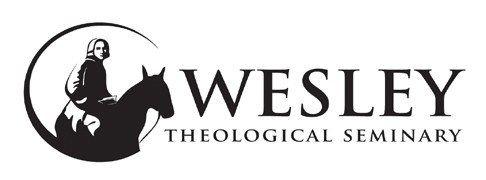 4500 Massachuset ts Avenue, NWWashingt on, DC20016 202-885-8650r eg ist r ar @wes l ey seminar y.eduDEADLINE TO APPLY FOR GRADUATION IS OCTOBER 16, 2017 	A P P LIC A T I O N  FOR  G R A D U A T ION 	For a degree to be conferred, this application must be completed and submitted prior to the deadline for the semester of your intended graduation.(Deadline October 16, 2017)Winter Conferral	(Master’s students only)Spring Conferral	(Master’s and DMin students)Wesley ID #Please print your name of record.  The name of record includes the first name, middle initial or full middle name, and the family name. To change your name of record you must file legal documentation with the Office of the Registrar.  This will be printed on your diploma and in the Commencement program.   The diploma is awarded under the official name of record at the time of graduation and cannot be changed after the degree has been awarded. We do not print titles, (e.g. Rev., Dr., Ms., Mr.).First	Middle	Family Name	SuffixPlease print a PHONETIC SPELLING of your name below (how to PRONOUNCE your name during Commencement).First	Middle	Family NameSelect the degree program(s) you will graduate from: Check all that apply:Master of Arts	Master of Divinity	Master of Theological Studies	Dual Degree with American UniversityDoctor of MinistryDMin Students:  Please add the title of your Project Paper:Continued page 2M.Div Students, check ONE, and complete site information:Practice in Ministry & Mission	Student Pastor ProgramSite Location 1:Full, Proper Title of SiteSite Location 2:City, StateFull, Proper Title of SiteCity, StateGraduation Attendance: Spring semester graduates only:Graduation is a momentous occasion and attendance at commencement is required unless the Dean has sent to the Registrar special permission for your degree to be awarded in absentia. In this case, the diploma will be mailed after commencement to the address listed on this application. Students who need to graduate in absentia must get written permission from the Dean by March 1, 2018.Graduation Attendance: Winter conferral graduates only:Your diploma will be mailed to the address listed on this application after degrees are conferred in late January. There are no formal commencement exercises at the end of the fall semester. If you choose to participate in the following spring commencement exercises, please indicate below:Yes, I will attend the Spring Commencement	No; I will not attend the Spring CommencementMy signature below declares my intent to graduate and adhere to all of the requirements for graduation. The graduation fee for 2017-2018 is $150 for all graduating students.I understand that if I decide not to graduate or I am declared ineligible, I need to withdraw my application from the Registrar’s Office by March 1, 2018 to avoid graduation charges.  If I fail to do so, I will be responsible for all charges incurred after March 1, and I understand that I will need to pay these fees again the following year.I further understand that all graduating students are expected to attend Commencement.  All requests to graduate in absentia must be submitted in writing to the Office of the Registrar by March 1, 2018.All requirements for the degree and obligations to the seminary (including financial) must be met in order to graduate.I understand that my name, degree, and any honors I may earn or graduation awards I may receive will be printed in the Commencement bulletin and thus publicly available.Check here if you are authorizing a release of your FERPA hold on your records to enable us to release directory information (name, date of graduation, program completed, etc.).Signature	DateDo not write below this lineReceived Date  	Received By:  	SGRD Entered Date  	In Absentia3)Current AddressPermanent/Forwarding Address(BEFORE commencement)(AFTER commencement)Please include phone and email addressPlease include phone and email address